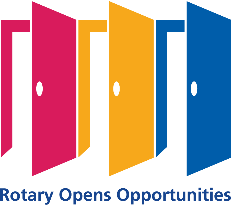 2020-21 Budget NotesIncome NotesPer capita levy remains the same as 2019-20 - $35/memberPETS hotel assessment remains the same as 2019-20 - $10/memberPETS registration fee assessment remains the same as 2019-20 - $325/clubExpense NotesPETS expense categories have been modified to align with the way expenses are paidIn previous years expense categories included: PETS Registration charged to clubs (for PE registration), PETS Registration  & Lodging (AG’s and TMG staff), PETS Registration & Lodging (DG, DGE and DGN), and PETS Lodging charged to clubs (for PE Lodging)2020-21 expense categories include: PETS Registration (for all 6940 attendees), PETS Lodging (for all 6940 attendees), and PETS Travel (for (DGE, DGN, DGND and DBO trainers)Total planned expenses in these categories total $45,851.50 compared to $46,138.02 in 2018-19DG Registration, Lodging and Travel have been removed as they are reimbursed by RIDistrict Conference Expense is planned as a ‘net’ expense ($20,900) for 2020-21. 2018-19 budget planned $29,000 expense and 
$8,100 returned as income for a net $20,900. Actual was $26,650 in expenses and $7,533.85 returned as income to the district for net expenses of $19,116.15.Zone 33/34 Leadership Summit has been set to $0 for 2020-21 since the meeting will be held virtuallyTwd Exp Council on Legislation Rep to Zone Training has been set to $0. 2020-21 is not a COL training year. Expense will be planned in 2021-22 budget